Государственное профессионально образовательное учреждение Ярославской области Ярославский профессиональный колледж №21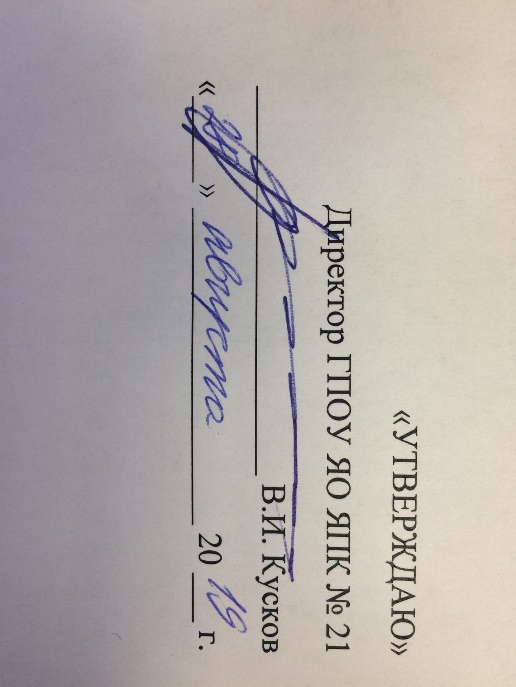 рабочая ПРОГРАММа УЧЕБНОЙ ДИСЦИПЛИНЫОП.05 ЭлектротехникаЯрославль, 2019                                       СОДЕРЖАНИЕ1 ПАСПОРТ  РАБОЧЕЙ  ПРОГРАММЫ  УЧЕБНОЙ  ДИСЦИПЛИНЫ2 СТРУКТУРА И  СОДЕРЖАНИЕ УЧЕБНОЙ  ДИСЦИПЛИНЫ3 УСЛОВИЯ  РЕАЛИЗАЦИИ  УЧЕБНОЙ  ДИСЦИПЛИНЫ4 КОНТРОЛЬ И ОЦЕНКА РЕЗУЛЬТАТОВ ОСВОЕНИЯ УЧЕБНОЙ ДИСЦИПЛИНЫ1. паспорт рабочей ПРОГРАММЫ УЧЕБНОЙ ДИСЦИПЛИНЫОП.05 Электротехника1.1. Область применения рабочей программыРабочая программа учебной дисциплины разработана на основе Федерального образовательного стандарта (далее – ФГОС) по профессии среднего профессионального образования (далее СПО) 23.01.08 Слесарь по ремонту строительных машин, утвержденного приказом Минобрнауки России от 02.08.2013 N699 Рабочая программа учебной дисциплины может быть использована в дополнительном профессиональном образовании (в программах повышения квалификации и переподготовки) и профессиональной подготовке по профессиям рабочих: 18511 «Слесарь по ремонту автомобилей», 19756  «Электрогазосварщик». 1.2. Место учебной дисциплины в структуре программы подготовки квалифицированных рабочих, служащих: дисциплина входит в общепрофессиональный цикл.1.3. Цели и задачи учебной дисциплины – требования к результатам освоения учебной дисциплины:В результате освоения учебной дисциплины студент должен уметь:измерять параметры электрической цепи; рассчитывать сопротивление заземляющих устройств; производить расчеты для выбора электроаппаратов.В результате освоения учебной дисциплины студент должен знать:основные положения электротехники;методы расчета простых электрических цепей; принципы работы типовых электрических устройств;меры безопасности при работе с электрооборудованием и   электрифицированными инструментами.1.4. Количество часов на освоение рабочей программы учебной дисциплины:максимальной учебной нагрузки студента 82 час, в том числе:обязательной аудиторной учебной нагрузки студента 55 часов;самостоятельной работы студента 27 часов.2. СТРУКТУРА И СОДЕРЖАНИЕ УЧЕБНОЙ ДИСЦИПЛИНЫ2.1. Объем учебной дисциплины и виды учебной работы2.2. Тематический план и содержание учебной дисциплины «Электротехника»Для характеристики уровня освоения учебного материала используются следующие обозначения:1. – ознакомительный (узнавание ранее изученных объектов, свойств); 2. – репродуктивный (выполнение деятельности по образцу, инструкции или под руководством)3. – продуктивный (планирование и самостоятельное выполнение деятельности, решение проблемных задач)3. условия реализации УЧЕБНОЙ дисциплины3.1. Требования к минимальному материально-техническому обеспечениюДля реализации учебной дисциплины имеется учебный кабинет электротехники.Оборудование учебного кабинета:посадочные места по количеству обучающихся - 30;стенд для проведения лабораторных работ «Электрические цепи» (стенд обеспечивает лабораторный практикум по учебным разделам: «Измерительные приборы и измерения в электрических цепях», «Электрические и магнитные цепи» и др.);стенд для проведения лабораторных работ «Электромеханика» (обеспечивает лабораторный практикум по учебным темам: «Однофазные трансформатор», «Генераторы постоянного тока с независимым и параллельным возбуждением», «Двигатели постоянного тока с параллельным и последовательным возбуждением», «Трехфазный асинхронный двигатель с короткозамкнутым ротором»);электронное пособие «Электротехнические материалы»;электронное пособие «Электрические аппараты»;электронное пособие «Электротехника»;электронное пособие «Электроника»;электронные уроки и тесты «Физика» (Электрический ток, получение и передача электроэнергии, электрические поля, магнитные поля).Технические средства обучения:компьютер с мультимедиапроектором3.2. Информационное обеспечение обученияОсновные источники:Мартынова, И.О. Электротехника. : учебник / Мартынова И.О. — Москва : КноРус, 2019. — 304 с. — (СПО). — ISBN 978-5-406-06730-7. П.А.Бутырин, О.В.Толчеев, Ф.Н.Шакирзянов, Электротехника – М.: ОИЦ «Академия», 2007Ярочкина Г.В., Володарская А.А. Рабочая тетрадь по электротехнике для НПО – М.: ИРПО, «Академия», 2000.Морозова Н. Ю., Электротехника и электроника : учебник для СПО – М. : Издательский центр «Академия, 2010. – 288 с.Дополнительные источники:Полещук В.И. Задачник по электротехнике и электронике – М.: ОИЦ "Академия", 2010.Полещук В. И., Задачник по электронике – М. : Издательский центр «Академия», 2011. – 160 с.Фуфаева Л. И., Сборник практических задач по электротехнике : учебное пособие для СПО – М. : Издательский центр «Академия», 2010. – 288 с.Контрольные материалы по электротехнике и электронике : учебное пособие для СПО. – М. : Издательский центр «Академия», 2011. – 128 с.В.М.Прошин, лабораторно-практические работы по электротехнике – М.: ИЦ «Академия», 2008.Интернет-ресурсы:Электрик: электричество и энергетика: http://www.electrik.org/ DjVu библиотеки- Электротехника и электроэнергетика: http://djvu-inf.narod.ru/telib.htm 4. Контроль и оценка результатов освоения УЧЕБНОЙ ДисциплиныВид учебной работыВид учебной работыОбъем часовМаксимальная учебная нагрузка (всего)Максимальная учебная нагрузка (всего)82Обязательная аудиторная учебная нагрузка (всего) Обязательная аудиторная учебная нагрузка (всего) 55в том числе:в том числе:     лабораторные  работы     лабораторные  работы14     практические  работы     практические  работы14     контрольные работы     контрольные работы2Самостоятельная работа обучающегося (всего)Самостоятельная работа обучающегося (всего)27в том числе:в том числе:    внеаудиторная самостоятельная работа     внеаудиторная самостоятельная работа 27Итоговая аттестация в форме экзамена       22Наименование разделов и темСодержание учебного материала, лабораторные  работы и практические занятия, самостоятельная работа обучающихсяОбъем часовУровень освоения1234Раздел 1. Характеристики электрических и магнитных цепей34Тема 1.1. Электрические цепи постоянного токаСодержание учебного материала22Тема 1.1. Электрические цепи постоянного токаСвойства электрического поля. Основные понятия об электрических цепях. Электрический ток. Направление и сила электрического тока. Электрическое сопротивление. Электродвижущая сила и напряжение. Закон Ома для электрической цепи  режимы работы электрических цепей. Последовательное соединение приемников энергии. Ток и напряжение на отдельных участках цепи. Параллельное соединение приемников энергии. Первый и второй законы Кирхгофа. Смешанное соединение приемников энергии. 22Тема 1.1. Электрические цепи постоянного токаТема 1.1. Электрические цепи постоянного токаЛабораторная работа1.Исследование и расчет цепей постоянного тока при последовательном и параллельном соединения приемников электрической энергии 23Тема 1.1. Электрические цепи постоянного токаПрактическая работа1.Ознакомление с устройством и расчет аккумулятора23Тема 1.1. Электрические цепи постоянного токаТема 1.1. Электрические цепи постоянного токаСамостоятельная работа обучающихся:     Систематическая проработка конспектов занятий, учебной и специальной технической литературы.Подготовка к лабораторным работам с использованием методических рекомендаций преподавателя, оформление лабораторных работ и подготовка к их защите. Составление таблиц и опорных конспектов, подготовка сообщений. Перечень тем для внеаудиторной самостоятельной работы:Электрические величины как средства описания электромагнитных процессов в электрических цепях.Режимы работы источников электрической энергии.Электрические схемы уравновешенного и неуравновешенного моста и использование их на практике.Расчет цепей постоянного тока.3Тема 1.2. Магнитные цепиСодержание учебного материала22Тема 1.2. Магнитные цепиСвойства магнитного поля. Основные магнитные величины. Классификация магнитных цепей. Элементы магнитной цепи. Гистерезис. Расчет магнитной цепи.22Тема 1.2. Магнитные цепиПрактическая работа1. Исследование и расчет магнитной цепи  постоянного и переменного тока23Тема 1.2. Магнитные цепиСамостоятельная работа обучающихся:     Систематическая проработка конспектов занятий, учебной и специальной технической литературы.Подготовка к лабораторным работам с использованием методических рекомендаций преподавателя, оформление лабораторных работ и подготовка к их защите. Составление опорного конспекта, подготовка сообщений. Перечень тем для  внеаудиторной самостоятельной работы:Магнитные материалы и их использование в технике.Расчет разветвленных магнитных цепей.3Тема 1.3. Электрические цепи переменного токаСодержание учебного материала22Тема 1.3. Электрические цепи переменного токаЭлектрические устройства синусоидального тока. Определение, получение и изображение переменного тока. Параметры переменного тока. Фаза переменного тока. Сдвиг фаз. Изображение синусоидальных величин с помощью векторов. Элементы электрической цепи синусоидального тока. Неразветвленные цепи переменного тока. Последовательный колебательный контур. Резонанс напряжений. Параллельный колебательный контур. Резонанс токов. Коэффициент мощности.22Тема 1.3. Электрические цепи переменного токаЛабораторная работа22Тема 1.3. Электрические цепи переменного тока1. Исследование явления резонанса при параллельном соединении катушки индуктивности и конденсатора22Тема 1.3. Электрические цепи переменного токаПрактическая работа23Тема 1.3. Электрические цепи переменного тока1.Расчет параметров переменного тока с использованием графиков и уравнений зависимости переменного тока от времени2Тема 1.3. Электрические цепи переменного токаСамостоятельная работа обучающихся:     Систематическая проработка конспектов занятий, учебной и специальной технической литературы.Подготовка к лабораторным работам с использованием методических рекомендаций преподавателя, оформление лабораторных работ и подготовка к их защите.   Перечень тем для внеаудиторной самостоятельной работы:Расчет электрических цепей переменного тока, построение векторных диаграмм.3Тема 1.4. Электрические трехфазные цепиСодержание учебного материала22Тема 1.4. Электрические трехфазные цепиОсновные определения. Трехфазная система  ЭДС. Соединение обмоток генератора и фаз «звездой» и «треугольником». Назначение нейтрального провода в четырехпроводной цепи. Активная, реактивная и полная мощности трехфазной цепи.22Тема 1.4. Электрические трехфазные цепиЛабораторная работа23Тема 1.4. Электрические трехфазные цепи1. Исследование и расчет трехфазной цепи при соединении нагрузки “звездой” и “треугольником” 23Тема 1.4. Электрические трехфазные цепиСамостоятельная работа обучающихся:     Систематическая проработка конспектов занятий, учебной и специальной технической литературы.Подготовка к лабораторным работам с использованием методических рекомендаций преподавателя, оформление лабораторных работ и подготовка к их защите.Составление опорного конспекта, выполнение расчетов по определению параметров трехфазной цепи. Перечень тем для внеаудиторной самостоятельной работы:Дроссель в электрических цепях и фильтрах.Расчет электрических трехфазных цепей.33Раздел 2. Применение электротехнических устройств483Тема 2.1. Электрические измерения и приборыСодержание учебного материала22Тема 2.1. Электрические измерения и приборыСущность и значение электрических измерений. Основные методы электрических измерений. Погрешности измерительных приборов. Классификация электроизмерительных приборов. Общие сведения об измерительных приборах. Измерение напряжений, токов и мощности. Шунты и добавочные сопротивления. Измерение энергии. Электрический счетчик. Измерение сопротивления.22Тема 2.1. Электрические измерения и приборыЛабораторная работа23Тема 2.1. Электрические измерения и приборыОпределение относительной погрешности измерения амперметра или вольтметра              23Тема 2.1. Электрические измерения и приборыСамостоятельная работа обучающихся: Систематическая проработка конспектов занятий, учебной и специальной технической литературы.Подготовка к лабораторным и практическим работам с использованием методических рекомендаций преподавателя, оформление лабораторных и практических работ и подготовка к их защите. Поиск информации и изучение конструктивных особенностей электрических машин и приборов, применяемых в автомобилестроении, и электроприводе оборудования, инструментов для технического обслуживания и ремонта автомобилей.Подготовка сообщений, докладов; составление опорных конспектов. Перечень тем для внеаудиторной самостоятельной работы:Электротехнические устройства, используемые в быту и на производстве.Электронные приборы, используемые в профессии.Особенности и тенденции развития электронных электроизмерительных приборов.Определение погрешности измерительных приборов.3Тема 2.2. Электрические машины и трансформаторыСодержание учебного материала62Тема 2.2. Электрические машины и трансформаторыНазначение и принцип действия электрических машин. Классификация электрических машин. Преобразование энергии в электрических машинах.Устройство и принцип действия трехфазных асинхронных двигателей. Применение трехфазных асинхронных двигателей в электроприводе оборудования для технического обслуживания и ремонта автомобилей. Устройство и принцип действия однофазного асинхронного двигателя. Применение однофазных асинхронных двигателей в электроприводе оборудования для технического обслуживания и ремонта автомобилей. Устройство и принцип работы машин постоянного тока. Применение машин постоянного тока в автомобилестроении, и в электроприводе оборудования и инструментов для технического обслуживания и ремонта автомобилей. Принцип действия синхронной машины. Типы синхронных машин и их конструктивные особенности. Применение генераторов в автомобилестроении. Применение синхронных двигателей в электроприводе оборудования для технического обслуживания и ремонта автомобилей.Назначение, устройство и принцип действия трансформатора. Основные параметры трансформатора. Режимы работы трансформатора. Разновидности трансформаторов. Применение трансформаторов в автомобилестроении, оборудовании, приборах и инструментах для технического обслуживания и ремонта автомобилей. 62Тема 2.2. Электрические машины и трансформаторыЛабораторная работа23Тема 2.2. Электрические машины и трансформаторы1. Экспериментальное снятие внешней, регулировочной и нагрузочной характеристик генератора постоянного тока с независимым возбуждением23Тема 2.2. Электрические машины и трансформаторыСамостоятельная работа обучающихся: Систематическая проработка конспектов занятий, учебной и специальной технической литературы.Подготовка к лабораторным и практическим работам с использованием методических рекомендаций преподавателя, оформление лабораторных и практических работ и подготовка к их защите. Поиск информации и изучение конструктивных особенностей электрических машин и приборов, применяемых в автомобилестроении, и электроприводе оборудования, инструментов для технического обслуживания и ремонта автомобилей, составление таблиц; подготовка сообщений.. Перечень тем для внеаудиторной самостоятельной работы:Сравнительные характеристики различных видов трансформаторов.Применение электрических машин и трансформаторов в автомобилестроении и сфере автомобильного сервиса.3Тема 2.3. Основы электроприводаСодержание учебного материала32Тема 2.3. Основы электроприводаОсновные понятия об электроприводе. Основные режимы работы электроприводов. Выбор электродвигателя. Пуск и остановка электродвигателей. Типовая схема автоматического управления электродвигателями. Аппаратура защиты электродвигателей. Методы защиты от короткого замыкания. Заземление. Зануление. Меры безопасности при работе с электрооборудованием и электрифицированными инструментами.32Тема 2.3. Основы электроприводаПрактические работы53Тема 2.3. Основы электропривода1. Выполнение расчетов для выбора электроаппаратов (выбор типа и мощности электродвигателя для различных условий работы).23Тема 2.3. Основы электропривода2. Выполнение расчетов сопротивления заземляющих устройств.33Самостоятельная работа обучающихся: Систематическая проработка конспектов занятий, учебной и специальной технической литературы.Подготовка к практическим работам с использованием методических рекомендаций преподавателя, оформление  практических работ и подготовка к их защите. Поиск информации и изучение конструктивных особенностей электрических машин и приборов, применяемых в автомобилестроении, и электроприводе оборудования, инструментов для технического обслуживания и ремонта автомобилей.Подготовка сообщений; составление опорных конспектов. Перечень внеаудиторной самостоятельной работы:Электромашинные усилители, преобразователи, тахогенераторы.Аппараты защиты в профессии.Технические способы и средства обеспечения электробезопасности.3Тема 2.4. Электронные приборыСодержание учебного материала42Тема 2.4. Электронные приборыПолупроводниковые приборы. Их особенности. Электронно-дырочный переход. Полупроводниковые выпрямительные диоды. Универсальные диоды. Биполярные транзисторы. Тиристоры. Полупроводниковые резисторы.Основные определения и показатели усилителей электрических сигналов. Обратная связь в усилителях. Режимы работы усилительных каскадов. Многокаскадные усилители.  Усилители постоянного тока. Импульсные усилители. Электронные выпрямители. Схемы выпрямления. Сглаживающие фильтры. Применение электронных приборов в автомобилестроении.Подготовка к итоговой контрольной работе42Тема 2.4. Электронные приборыЛабораторная работа4           3Тема 2.4. Электронные приборы1. Экспериментальное испытание р-n переходов биполярного транзистора и снятие его выходных характеристик с помощью осциллографа. 4           3Тема 2.4. Электронные приборыПрактические работы3           3Тема 2.4. Электронные приборы1.Ознакомление с электрическими схемами электрооборудования легковых автомобилей.2. Ознакомление с электрическими схемами сварочных выпрямителей, сварочных трансформаторов3           3Тема 2.4. Электронные приборыКонтрольная работа по разделу 1,2.2           3Тема 2.4. Электронные приборыСамостоятельная работа обучающихся: Систематическая проработка конспектов занятий, учебной и специальной технической литературы.Подготовка к лабораторным и практическим работам с использованием методических рекомендаций преподавателя, оформление лабораторных и практических работ и подготовка к их защите. Поиск информации и изучение конструктивных особенностей электрических машин и приборов, применяемых в автомобилестроении, и электроприводе оборудования, инструментов для технического обслуживания и ремонта автомобилей.Подготовка к контрольной работе.  Перечень тем для внеаудиторной самостоятельной работы:Применение полупроводниковых приборов в автомобилестроении.6Итоговая аттестация в форме экзамена       Итоговая аттестация в форме экзамена       2Всего:Всего:82Результаты обучения(освоенные умения, усвоенные знания)Формы и методы контроля и оценки результатов обучения уметь производить расчет параметров электрических цепей;контрольная работа, лабораторные работыуметь собирать электрические схемы и проверять их работу;контрольная работа, практические работызнать методы преобразования электрической энергии;Контрольная работа, практические работызнать сущность физических процессов, происходящих в электрических и магнитных цепях, порядок расчета их параметров. контрольная работа, лабораторные работы, тестирование, самостоятельная работа